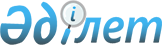 Об определении перечня должностей специалистов в области социального обеспечения, культуры являющихся гражданскими служащими и работающих в сельской местностиПостановление акимата Тарбагатайского района Восточно-Казахстанской области от 29 апреля 2021 года № 438. Зарегистрировано Департаментом юстиции Восточно-Казахстанской области 6 мая 2021 года № 8753
      Примечание ИЗПИ.
      В тексте документа сохранена пунктуация и орфография оригинала.
      В соответствии с подпунктом 2) статьи 18, пунктом 9 статьи 139 Трудового кодекса Республики Казахстан от 23 ноября 2015 года, пунктом 2 статьи 31 Закона Республики Казахстан от 23 января 2001 года "О местном государственном управлении и самоуправлении в Республике Казахстан", акимат Тарбагатайского района ПОСТАНОВЛЯЕТ:
      1. Определить перечень должностей специалистов в области социального обеспечения, культуры, являющихся гражданскими служащими и работающими в сельской местности согласно приложению к настоящему постановлению
      Сноска. Пункт 1 в редакции постановления акимата Тарбагатайского района Восточно-Казахстанской области от 14.06.2023 № 114 (вводится в действие по истечении десяти календарных дней после дня его первого официального опубликования).


      2. Признать утратившим силу постановления акимата Тарбагатайского района от 14 апреля 2020 года № 269 "Об определении перечня должностей специалистов в области социального обеспечения, образования, культуры, спорта являющихся гражданскими служащими и работающих в сельской местности" (зарегистрировано в Реестре государственной регистрации нормативных правовых актов за № 7030 опубликовано в Эталонном контрольном банке нормативных правовых актов Республики Казахстан в электронном виде 06 мая 2020 года).
      3. Контроль за исполнением настоящего постановления возложить на заместителя акима района Ескендирова Е.
      4. Настоящее постановление вводится в действие по истечении десяти календарных дней после дня его первого официального опубликования. Перечень должностей специалистов в области социального обеспечения, культуры, являющихся гражданскими служащими и работающими в сельской местности
      Сноска. Приложение в редакции постановления акимата Тарбагатайского района Восточно-Казахстанской области от 14.06.2023 № 114 (вводится в действие по истечении десяти календарных дней после дня его первого официального опубликования).
      1. Должности специалистов в области социального обеспечения: заведующий отделением надомного обслуживания, консультант по социальной работе, социальный работник по оценке и определению потребности в специальных социальных услугах, социальный работник по уходу за престарелыми и лиц с инвалидностью, социальный работник по уходу за детьми с инвалидностью и лидцами с инвалидностью старше 18 лет с психоневрологическими заболеваниями, инструктор по трудотерапии, директор центра занятости и специалисты, ассистенты, консультант по социальной работе центра занятости населения, директор реабилитационного центра, специалсит по социальной работе, медицинская сестра (брат), массажист, воспитатель, психолог, учитель труда, логопед, учитель ЛФК, учитель музыки, культорганизатор, психиатор.
      2. Должности специалистов в области культуры: директор, заместитель директора методист, методист по работе с молодежью, менеджер по организаций концертов, артист культорганизаторы, балетмеистерккопониатор, дирижер, режиссер художник театра, концертмеистер помощник режиссера, руководитель мавзолея, руководитель ансамбля, руководитель эстрады, специалист (развит.художеств.искуств), заведующий библиотекой, библиотекарь, библиограф, музыкальный оператор.
					© 2012. РГП на ПХВ «Институт законодательства и правовой информации Республики Казахстан» Министерства юстиции Республики Казахстан
				
      Аким 

А. Смаилов

      "СОГЛАСОВАНО" СекретарьТарбагатайского районного маслихата "_____ " _____________ 2021 год

А. Богырбаев 
Приложение к постановлению
Акимата Тарбагатайского района
от 29 апреля 2021 года
№ 438